KRYTERIA OCENIANIA SZKOŁA PODSTAWOWA 
Z ODDZIAŁEM PRZEDSZKOLNYM  
IM.PROF.ALFONSA HOFFMANNA W GRÓDKU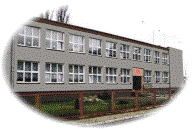 PRZEDMIOTOWY SYSTEM OCENIANIA  MUZYKAWYMAGANIA EDUKACYJNEZakres wymagań edukacyjnych obejmuje wiedzę, umiejętności i postawę ucznia podlegającą rzetelnej ocenie.WYMAGANIA PROGRAMOWEKlasy IV - VII:  „Lekcja muzyki”KRYTERIA OCENIANIA Z PRZEDMIOTU MUZYKA W SZKOLE PODSTAWOWEJ	Ocena powinna opierać się na obserwacji uczniów w ciągu całego roku szkolnego. Ponieważ różnice w uzdolnieniach uczniów są bardzo duże, nauczyciel oceniając ucznia w klasach 4-7 bierze pod uwagę przede wszystkim jego aktywność, zaangażowanie i wkład pracy. Uczeń jest oceniany za:-śpiewanie piosenek w grupie i solo, 
-grę na flecie i\lub na instrumentach perkusyjnych, 
-słuchanie muzyki na lekcji, 
-pewne formy ruchowe, 
-zaangażowanie w ćwiczeniach twórczych, 
-wiadomości z zakresu programu,
-prowadzenie zeszytu. Dodatkową ocenę może uzyskać, gdy aktywnie uczestniczy w wydarzeniach muzycznych (chodzi na koncerty, należy do chóru, zespołu muzycznego, bierze udział w programach artystycznych szkolnych uroczystości, uczestniczy w konkursach itp.).2. Uczeń jest przygotowany do lekcji, gdy posiada: podręcznik, flet oraz odrobioną pracę domową.3. W każdym semestrze uczeń może przed lekcją zgłosić dwa nieprzygotowania. Fakt ten  jest odnotowany wpisem „np”. Za każde następne nieprzygotowanie uczeń otrzymuje ocenę niedostateczną /waga 1/  Sumienność będzie oceniona i wyrażona w postaci dodatkowej oceny na koniec semestru.4. Na uzupełnienie wszelkich zaległości spowodowanych nieobecnością uczeń ma czas nie dłuższy niż dwa tygodnie.5.  Kartkówki obejmują materiał trzech ostatnich lekcji, nie są zapowiadane i nie podlegają poprawie. Sprawdziany są zapowiadane z tygodniowym wyprzedzeniem.6. Aktywność ucznia ocenia się zaznaczając znak +, 3+ stanowi ocenę bdb. Przy wyjątkowo trafnych wypowiedziach, samodzielnych wnioskach, przygotowane i zaprezentowane wiadomości i umiejętności rozszerzające (wykraczające poza program) stawia się ocenę celującą. 7. Wymagania stawiane uczniom (podstawowe i ponadpodstawowe) wynikają bezpośrednio z realizacji materiału zawartego w cyklu Lekcja muzyki. Zakłada się, że uczeń spełniający wymagania podstawowe w pełnym zakresie otrzyma ocenę dostateczną, a w niepełnym – dopuszczającą. Uczeń, który w pełni opanuje materiał podstawowy i ponadpodstawowy, otrzyma ocenę bardzo dobrą, a w niepełnym – dobrą. Na ocenę celującą zasługuje uczeń wyróżniający się wiedzą, aktywnie uczestniczący w wydarzeniach muzycznych (koncertujący, meloman, uczestnik chóru, zespołu muzycznego itp.). Uczeń, który nie podejmie żadnej działalności i ma wyraźnie lekceważący stosunek do przedmiotu, może otrzymać ocenę niedostateczną.ZASADA USTALANIA OCENY ŚRÓDROCZNEJ I KOŃCOWEJOceny śródroczne i końcowe wystawiane są na lekcji, jawnie dla wszystkich uczniów.Ocena semestralna i roczna nie jest średnią arytmetyczną ocen cząstkowych. Ocena końcowa obejmuje oceny cząstkowe z danego semestru oraz ocenę śródroczną.W edukacji muzycznej najważniejsze jest sprawdzenie umiejętności wykorzystania teorii muzycznej w praktyce - gra na instrumentach i śpiew. Nie mniej ważnym elementem jest percepcja muzyki. W przypadku dzieci bez uzdolnień muzycznych ocenia się zaangażowanie  i gotowość do pracy na lekcji.WARUNKI POPRAWIANIA NIEKORZYSTNYCH WYNIKÓW-Uczeń ma prawo do poprawienia każdej oceny w ciągu 2 tygodni od jej wystawienia – prawomocna jest ocena korzystniejsza dla ucznia.-O formie zaliczania lub poprawiania (pisemna czy ustna) decyduje nauczyciel. -Zasada poprawy pracy pisemnej nie obowiązuje w wypadku nieusprawiedliwionej nieobecności.-Uczeń ma obowiązek zaliczyć w terminie nie przekraczającym dwóch tygodni prace, których nie realizował z powodu nieobecności.ZASADY KOMUNIKOWANIA UCZNIOM I RODZICOM WYNIKÓW NAUCZANIAOceny cząstkowe są jawne, uczeń zostaje zapoznany z nimi na bieżąco (wpisanie oceny „Librusa”).Rodzice dowiadują się o ocenach  poprzez informacje z dziennika elektronicznego „Librus”oraz na zebraniach klasowych.Rodzice mają możliwość indywidualnej rozmowy z nauczycielem uczącym w czasie comiesięcznych konsultacji.Uczniowie otrzymują do wglądu prace pisemne /kartkówki, sprawdziany/, po przeanalizowaniu uzyskanych wyników i podpisaniu przez rodzica oddają prace nauczycielowi. Rodzice mają wgląd do prac pisemnych dziecka w czasie konsultacji. Prace pisemne danego ucznia przechowywane są przez nauczyciela cały rok.


Nauczyciel uzasadnia ustnie wszystkie oceny z poszczególnych form aktywności ucznia na lekcjach oraz kartkówek i sprawdzianów. Nie przewiduje się prac klasowych. Uzasadniając ocenę informuje ucznia o tym, co zrobił dobrze, jakich umiejętności nie opanował oraz wskazówkę jak powinien dalej się uczyć. EWALUACJA SYSTEMU OCENIANIA	Na podstawie rozmów indywidualnych z zainteresowanymi     rodzicami, PSO może ulec zmianie w następnym roku szkolnym
WYMAGANIA EDUKACYJNEPrezentowane wymagania edukacyjne dotyczą wiadomości i umiejętności, które uczeń zdobywa w klasach IV-VII.Sprawdzanie i ocenianiePrzy ocenianiu postępów ucznia brany jest pod uwagę nie tylko rozwój umiejętności wokalnych i instrumentalnych oraz opanowanie wiedzy muzycznej. Odzwierciedla również postawę ucznia wobec przedmiotu i wykonywanych zadań oraz wysiłek, jaki uczeń wkłada w ich realizację. Jest wykładnikiem osiągniętych umiejętności, poziomu uzyskanej wiedzy w danym okresie oraz motywuje i zachęca ucznia do rozwijania zainteresowań muzycznych. oraz uczestnictwo w szkolnych i pozaszkolnych kołach muzycznych.Ponadto uwzględniane będą rezultaty konkursów muzycznych oraz przygotowywanie przez uczniów dodatkowych informacji na podstawie różnych źródeł..OGÓLNE KRYTERIA Ocenę celującą otrzymuje uczeń spełniający wymagania ponadprogramowe, który opanował zakres wiadomości i umiejętności wykraczający poza program nauczania przedmiotu w danej klasie :
- czynnie uczestniczy w zajęciach lekcyjnych i pozalekcyjnych, 
- zdobywa dodatkową wiedzę, korzystając z różnych źródeł informacji;
- na lekcjach jest bardzo aktywny, inicjuje różnorodne zadania, projekty;
- wykazuje zainteresowanie muzyką, 
- angażuje się w życie artystyczne klasy i szkoły,
- reprezentuje szkołę w konkursach muzycznych. Ocenę bardzo dobrą otrzymuje uczeń, który opanował zakres wiedzy i umiejętności w stopniu bardzo dobrym , a ponadto :- wykazuje aktywną postawę w pracach indywidualnych i zespołowych,
- wyróżniająco wywiązuje się z wszelkich zadań i powierzonych mu ról, 
- uzyskuje bardzo dobre i dobre oceny cząstkowe, 
- starannie wykonuje ćwiczenia muzyczne/umie zaśpiewać z akompaniamentem większość piosenek,  zagrać większość   melodii na flecie i dzwonkach
przewidzianych w programie nauczania
- na lekcjach jest bardzo aktywny,
- potrafi obronić swój pogląd i postawę twórczą. Ocenę dobrą otrzymuje uczeń , który opanował zakres wiedzy i umiejętności w stopniu dobrym, a także: - zwykle pracuje systematycznie i efektywnie, indywidualnie i w grupie, 
- poprawnie formułuje wnioski i udaje mu się bronić swych poglądów, 
- odpowiednio wywiązuje się z części zadań i powierzonych ról, 
- najczęściej uzyskuje dobre oceny cząstkowe /potrafi zagrać kilka melodii oraz akompaniamentów do piosenek na flecie i/lub dzwonkach, umie zaśpiewać z akompaniamentem pieśni jednogłosowe poprawnie pod względem muzycznym;
- na lekcjach jest aktywny.Ocenę dostateczną otrzymuje uczeń , który opanował zakres wiedzy i umiejętności w stopniu dostatecznym oraz: - nie zawsze pracuje systematycznie i niezbyt chętnie podejmuje wszelkie działania, - rzadko uczestniczy w dyskusjach i pracach zespołowo – grupowych, 
- czasami poprawnie formułuje wnioski, 
- ma problemy z obroną swoich poglądów, 
- potrafi zagrać niektóre melodie przewidziane w programie nauczania na flecie lub dzwonkach;
- umie zaśpiewać z akompaniamentem niektóre piosenki przewidziane w programie nauczania;Ocenę dopuszczającą otrzymuje uczeń , który opanował zakres wiedzy i umiejętności na poziomie elementarnym, a także: -nie pracuje systematycznie i niezbyt chętnie podejmuje działania,
- jest w stanie wykonać proste ćwiczenie przy pomocy nauczyciela;
-biernie uczestniczy w dyskusjach, 
-niestarannie wykonuje ćwiczenia, 
-ma braki w opanowaniu wiadomości i umiejętności, ale braki te nie przekreślają możliwości uzyskania przez ucznia podstawowej wiedzy z danego przedmiotu w terminie późniejszym. Ocenę niedostateczną otrzymuje uczeń, który nawet w stopniu elementarnym nie opanował materiału i nie nabył umiejętności wskazanych w programie nauczania (co uniemożliwia dalsze  kształcenie) oraz: - nie jest w stanie wykonać prostych ćwiczeń nawet przy pomocy nauczyciela;
- nie wykazuje zainteresowania przedmiotem, 
- nie bierze udziału w działaniach twórczych, 
- nie prowadzi zeszytu przedmiotowego, 
- nie wykazuje żadnej chęci do poprawy swojej oceny,  Uwaga: Ocena niedostateczna nie może wynikać z braku możliwości czy braku uzdolnień ucznia. Należy ją traktować wyłącznie jako skutek całkowitej niechęci ucznia do przedmiotu i do pracy na lekcjach oraz braku zaangażowania.Ocenianie niektórych działań ucznia na lekcjach muzyki: ŚPIEWOcenę celującą otrzymuje uczeń, który śpiewa bezbłędnie pod względem emisji, tonacji, rytmu , z pamięci. Wyróżnia się w zespole klasowym czystością śpiewu. Ocenę bardzo dobrą otrzymuje uczeń , który bezbłędnie śpiewa w odpowiedniej tonacji zachowując prawidłowy rytm , melodię zgodną z zapisem nutowym , z pamięci. Ocenę dobrą otrzymuje uczeń, u którego zauważa się pojedyncze błędy w dwóch elementach kryteriów. Ocenę dostateczną otrzymuje uczeń , który śpiewa z tekstem w ,,swojej’’ tonacji, stara się zachować rytm i melodię.   Ocenę dopuszczającą otrzymuje uczeń , który śpiewa z tekstem tylko wgrupie, unika śpiewu indywidualnego , popełnia liczne błędy. Ocenę niedostateczną otrzymuje uczeń , który nie chce śpiewać nawet w grupie lekceważy tę formę zajęć, celowo zmienia melodię, śmieje się i przeszkadza innym. GRA NA INSTRUMENTACH ( flet, instrumenty perkusyjne) Ocena celująca- uczeń gra bezbłędnie, zgodnie z zaleceniami nauczyciela , spontanicznie, samodzielnie przygotowuje dodatkowe utwory. Ocena bardzo dobra – uczeń gra bezbłędnie, zgodnie z rytmem lub melodią ( w zależności od rodzaju instrumentu ). Ocena dobra – uczeń grając popełnia 2-3 błędy rytmiczne lub melodyczne . Ocena dostateczna – uczeń gra poprawnie fragmenty uczonej melodii, robi przerwy między taktami. Ocena dopuszczająca- uczeń uczestniczy w grze zespołowej starając się zagrać fragmenty melodii. Ocena niedostateczna – uczeń przeszkadza, lekceważy zajęcia, nie potrafi zagrać nawet fragmentu utworu . Warunki wystawiania ocen semestralnych i rocznych zawarte są w WSO 
Dostosowanie  PSO do potrzeb uczniów z dysfunkcjami.
Uczniowie posiadający opinię poradni psychologiczno-pedagogicznej o specyficznych trudnościach w uczeniu się oraz uczniowie posiadający orzeczenie o potrzebie nauczania indywidualnego są oceniani z uwzględnieniem zaleceń poradni.